Great introductory videos: https://academy.hubspot.com/buyer-personas-videos-trainingPersona Name: Sample Sam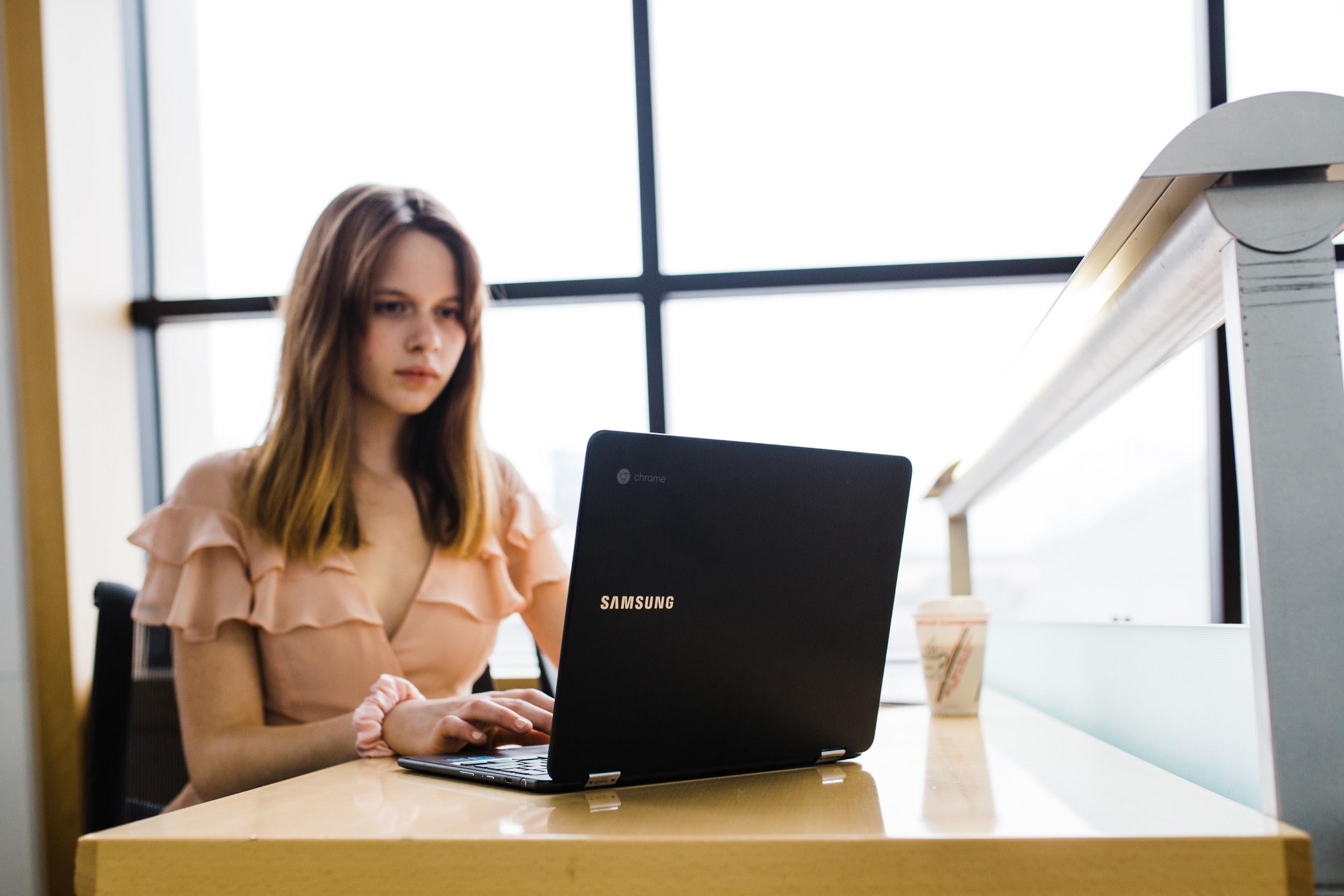 Demographics:Age: 30-40Race: Mostly whiteGender: Skews femaleOccupation: CEOMarital Status: Skews married with no kidsEducation: Bachelors or higherChurch/spiritual background: N/AIncome level: $60,000-$100,000/yrWhere do they go for information: Medium; Twitter; LinkedIn; NYTimes; online discussion groupsOther info:Started the company four years ago.Persona’s Goals:Wants to grow the team by the end of the year.Wants to double income by this time next year.Needs to attract higher dollar customers.Needs to attract long-term customers.Persona’s Identifiers:Buzzwords: MillennialDemeanor: Extrovert; Active; Loves meeting new people; CuriousCommunication Preferences: Email for business; Slack; Twitter; BasecampPersona’s Pain Points:Can’t seem to get consistent income. Lots of ebb and flow.Isn’t sure how to budget for a sales/marketing person.How can we address their pain points?Provide business mentoring so she can achieve more consistency in her business.Provide a flexible mentoring model so she can work at her own pace and income level.Provide easy tools to track and predict income.Real Quotes (about goals, challenges, etc.):“I just can’t figure out how to budget for a teammate.”“I always wanted a business coach.”Common Objections:I don’t know how to fit in mentoring.Shouldn’t I be able to do this on my own?Marketing Message (How should you describe your solution to this persona?):Flexible Business Mentoring for Your BudgetElevator Pitch:Your 30-second spiel for this persona: We provide one-on-one business mentoring, at a price you can afford, so that you can achieve the business goals you’ve always wanted hit!